KATERE POMEMBNE DRŽAVE SO OBSTAJALE V ZAHODNI EVROPI (U 91-92)1. Katero ljudstvo je ustanovilo Frankovsko državo?___________________________2. Dopolni miselni vzorec.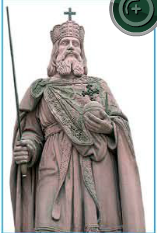 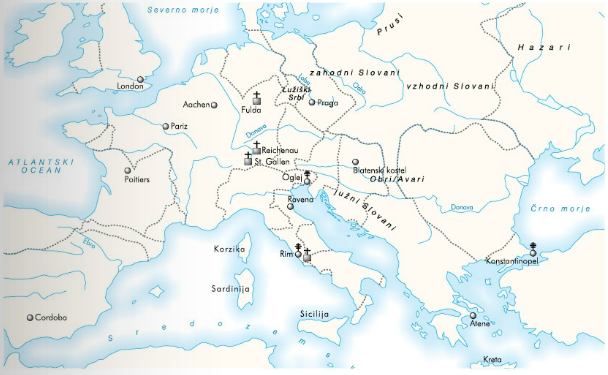 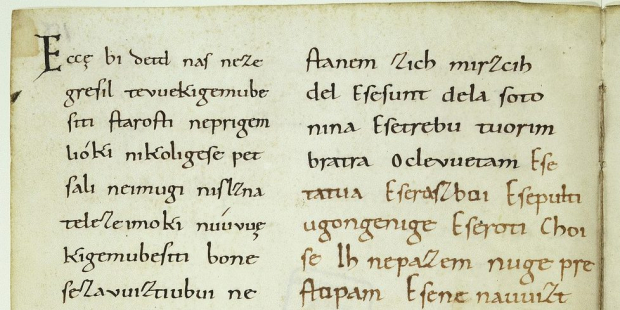 3. Kdo so misijonarji?  _______________________________________________________________4. Cerkveni razkol v 11. stoletju. 